 «УТВЕРЖДАЮ»Заместитель начальника Управления,начальник отдела образования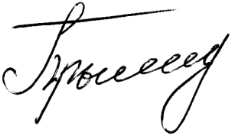 ______________А.Д. Прыгунова Мониторинг показателей по развитию детских общественных объединенийДвижение юнармейцев образовано в целях улучшения патриотического воспитания молодежи. Поставленная цель — вызвать интерес у подрастающего поколения к географии и истории России и ее народов, героев, выдающихся ученых и полководцев.    В 2018 году на базе МКУДО «Гаврилово-Посадский детско-юношеский центр» создан отряд «Юнармейцы», в который вошли 15 обучающихся  8 – 11  классов Гаврилово-Посадской школы №1 и Гаврилово-Посадской средней школы №2.   Для обучения юнармейцев разработана дополнительная общеобразовательная программа.    Цель данной программы - вовлечение детей в военно-патриотическую деятельность, формирование толерантного отношения к окружающим, любви к Родине и положительного образа гражданина Российской Федерации.   В течение года юнармейцы посещали занятия по огневой и строевойподготовке, занятия по РХБЗ (радиционно-химической защиты), занятия в пожарной части, отрабатывали навыки по сборке-разборке АК, занимались физической подготовкой, стреляли из пневматической винтовки.За 2020- 2021 год юнармейцы приняли активное участие в следующих мероприятиях:-военно - патриотической игре "Зарница", в которой команда заняла 1место среди команд  юнармейцев;-приняли участие в городских субботниках;-приняли участие  в уборке воинского захоронения на городском кладбище;- участвовали в параде 9 мая, где ребята показали навыки строевой, стояли в почётном карауле на воинском захоронении и  возложили  венок к памятнику  павшим  землякам в годы Вов; -участие в  военно-патриотической спартакиаде девушек и юношей допризывного возраста  в городе Кохма;- 12 июня прошла торжественная церемония, посвященная  приему участников клуба «Юнармия» в ряды Всероссийского детско-юношеского военно-патриотического общественного движения «Юнармия»;-ребята приняли участие в  акции «Свеча памяти».       Была приобретена форма.В 2021 году местное отделение Всероссийского детско-юношеского общественного военно-патриотического движения «ЮНАРМИЯ» продолжит работу в данном направлении будет активно  принимать участие в муниципальных, региональных конкурсах и соревнованиях, сдавать нормативы ГТО. А ряды юнармейцев пополнятся новыми членами.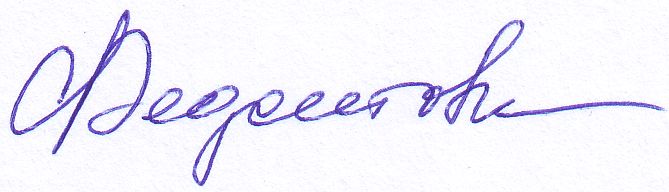 Главный специалист отдела образования УСС     О.В.Федотова        